                                                                                                                            تاریخ ثبت: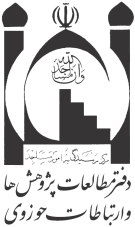                                                                                                                                            شماره:                                                                                                                               تاریخ ارجاع:                                                 مرکز رسیدگی به امورمساجد                                      اعلام نتیجه:دفتر مطالعات، پژوهشها و ارتباطات حوزوی«فرم حمایت از پایان نامههای تحصیلات تکمیلی»مشخصات کلی پایان نامه:مشخصات دانشجو:مشخصات استاد راهنما:چکیده پایان نامه:عنوان پایان نامه به فارسی:عنوان پایان نامه به فارسی:عنوان پایان نامه به فارسی:عنوان پایان نامه به فارسی:عنوان پایان نامه به فارسی:عنوان پایان نامه به انگلیسی:عنوان پایان نامه به انگلیسی:عنوان پایان نامه به انگلیسی:عنوان پایان نامه به انگلیسی:عنوان پایان نامه به انگلیسی:حوزه/ دانشگاه:حوزه/ دانشگاه:مدرسه/ دانشکده:مدرسه/ دانشکده:شماره تماس:مقطع تحصیلی:رشته تحصیلی:رشته تحصیلی:شماره پرونده/کدتحصیلی:شماره پرونده/کدتحصیلی:نام و نام خانوادگی:نام و نام خانوادگی:کدملی:کدملی:رایانشانی:شماره ثابت:           شماره همراه:شماره همراه:آدرس:آدرس:نام و نام خانوادگی:نام و نام خانوادگی:شماره تماس:گروه آموزشی:گروه آموزشی:مرتبه علمی:رایانشانی:آدرس:آدرس:نظریه شورای علمی- پژوهشی: